Full moon: https://live.staticflickr.com/3469/5836482263_0d68a1dc74_b.jpgWaxing Gibbous moon: https://api.openverse.engineering/v1/images/80bb41a3-6024-4a89-baaf-c468312aa9cc/thumb/Half moon: https://jooinn.com/images/half-moon-8.jpg	Waxing Crescent moon: https://live.staticflickr.com/3376/3484187499_cf0fff1a9a_b.jpg	New Moon: new-moon-nasagsfc-svsscience-photo-library.jpg (900×900) (fineartamerica.com)Waxing Crescent moon: 54_moon_phases.png (3728×3728) (nasa.gov)Third Quarter moon: https://moon.nasa.gov/system/resources/detail_files/54_moon_phases.pngWaxing Gibbous moon: https://moon.nasa.gov/system/resources/detail_files/54_moon_phases.pngEarth: https://live.staticflickr.com/7198/6956567565_6e11eef64a_b.jpgSun: https://2.bp.blogspot.com/-Cr-6rJ_dCdM/UFCytO5yTHI/AAAAAAAAJz8/V5wLbZc0AlY/s1600/Sun+Wallpapers+1.jpg	Smile moon: https://cdn.dailyclipart.net/wp-content/uploads/medium/Full_Moon.jpgDaytime moon: https://upload.wikimedia.org/wikipedia/commons/thumb/1/16/Daytime_moon_over_London%2C_England.jpg/768px-Daytime_moon_over_London%2C_England.jpgCow jumps over moon: https://img00.deviantart.net/4e95/i/2017/049/d/5/cow_jumped_over_the_moon_by_halloranillustration-dazj113.pngCrazy Moon: https://publicdomainvectors.org/en/free-clipart/Crazy-Moon-vector-illustration/8474.htmlHappy Moon: https://publicdomainvectors.org/en/free-clipart/Happy-moon-vector-image/14613.htmlClouds https://pxhere.com/en/photo/457012?utm_content=shareClip&utm_medium=referral&utm_source=pxhereMOON AND SKY CARD SORTMOON AND SKY CARD SORTMOON AND SKY CARD SORTMOON AND SKY CARD SORT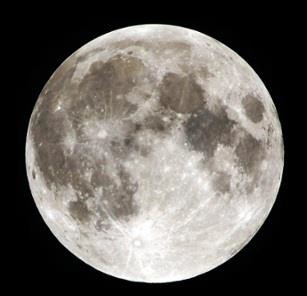 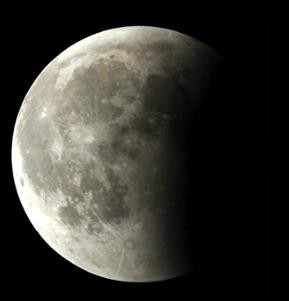 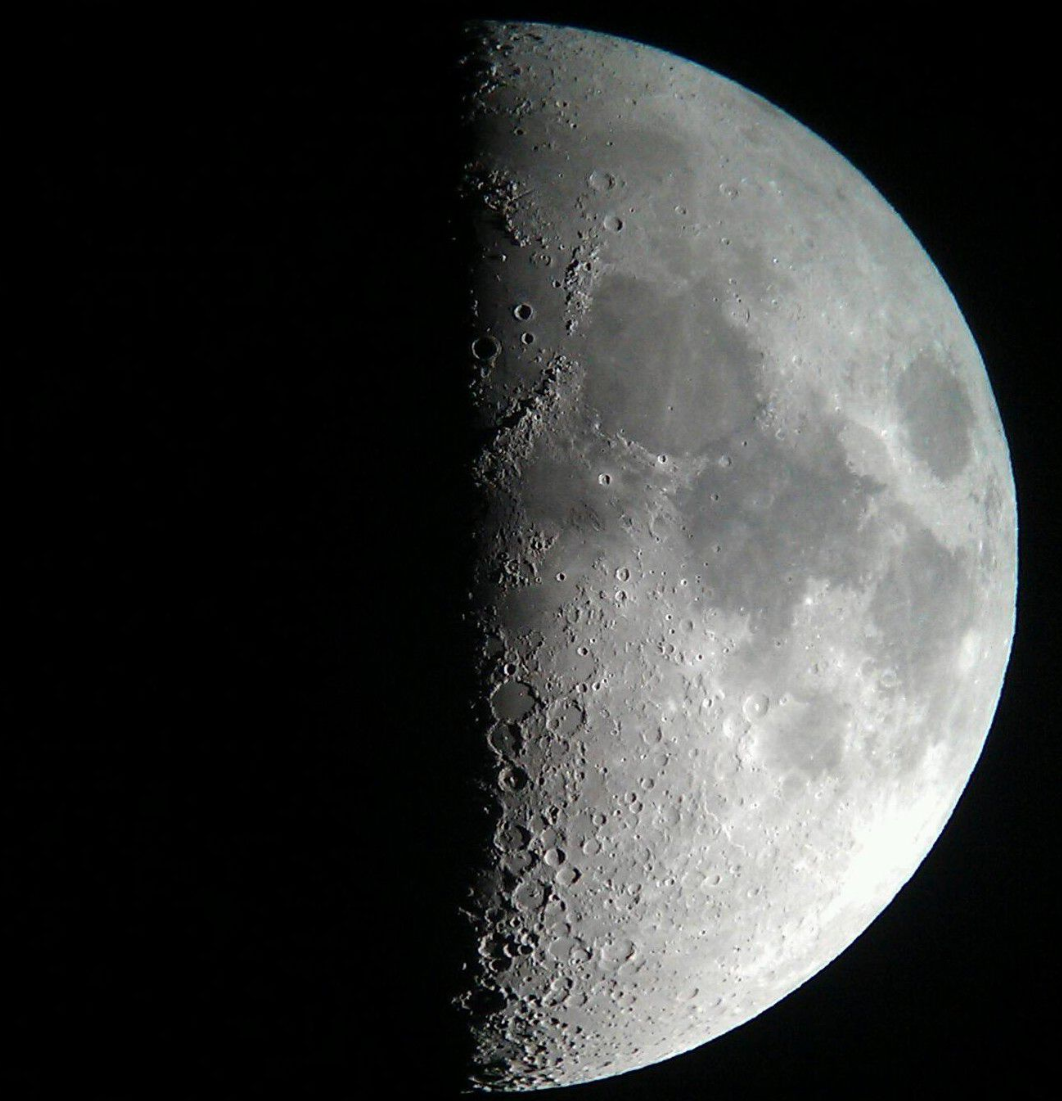 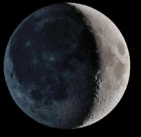 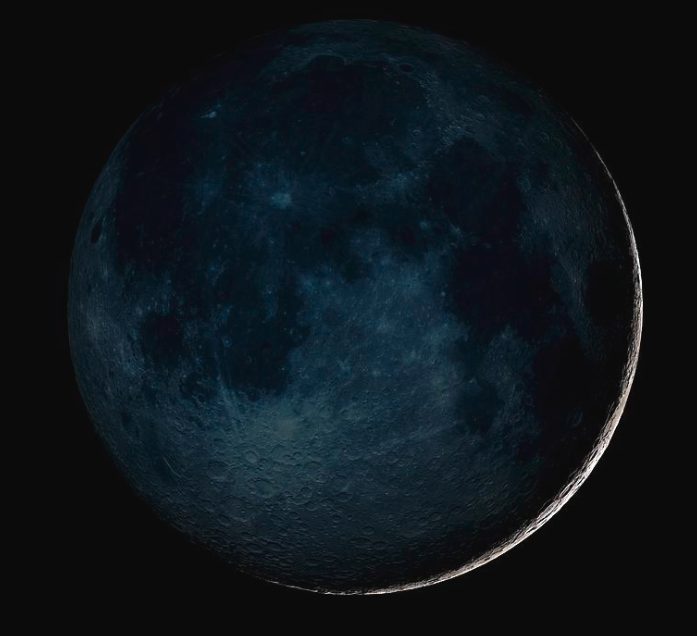 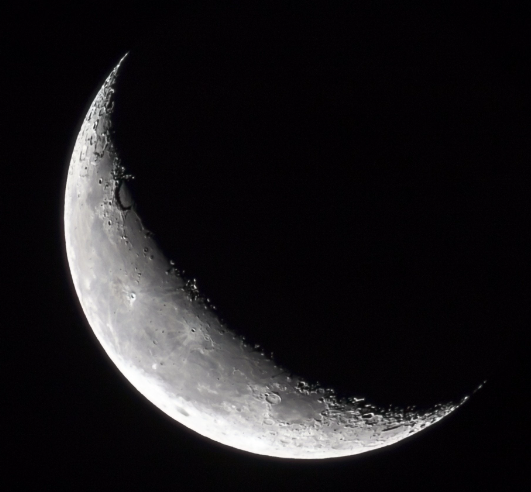 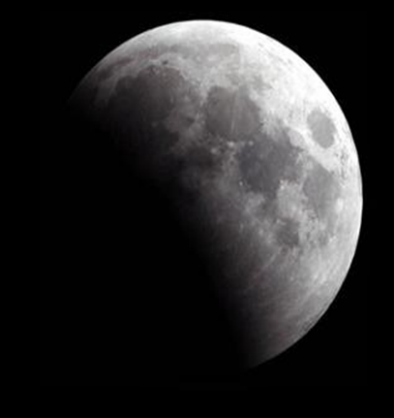 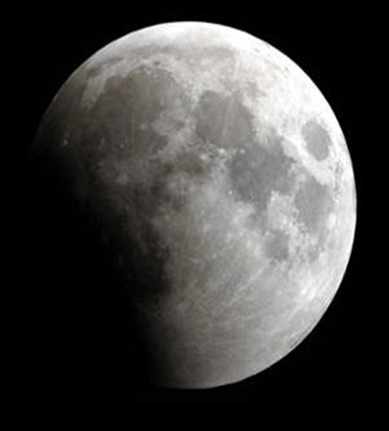 MOON AND SKY CARD SORTMOON AND SKY CARD SORTMOON AND SKY CARD SORTMOON AND SKY CARD SORT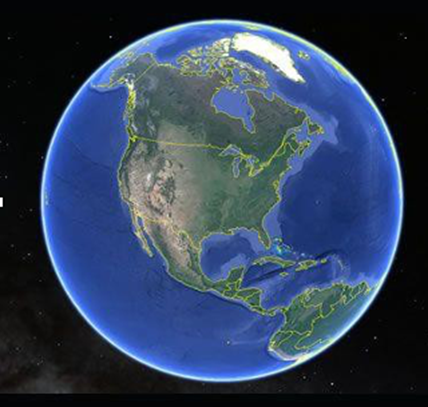 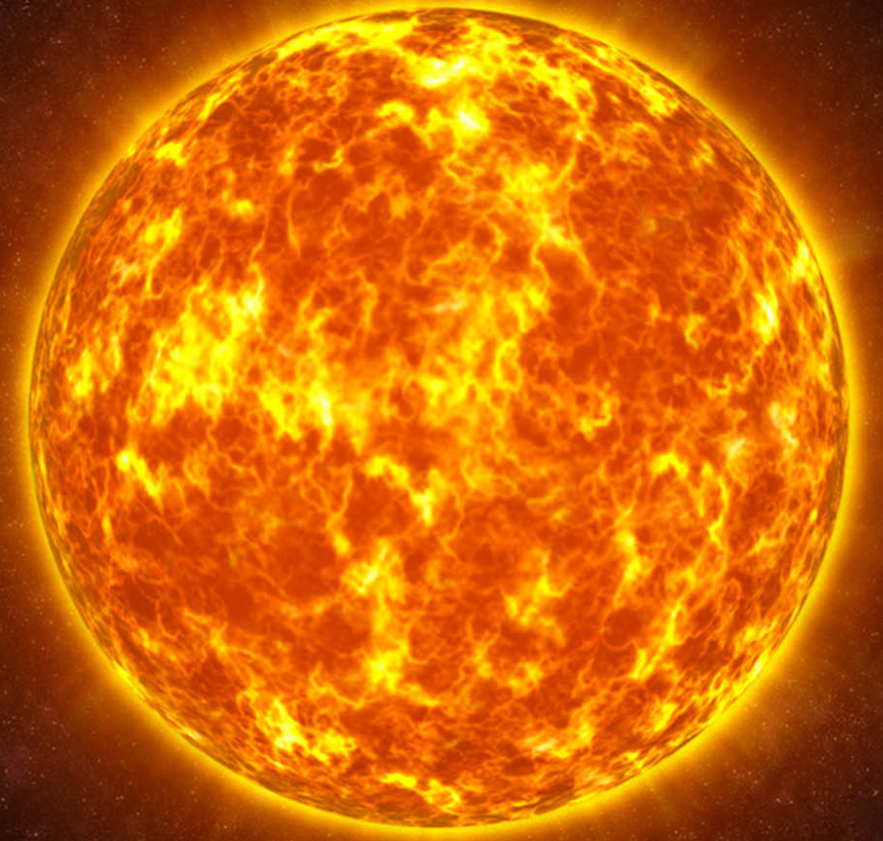 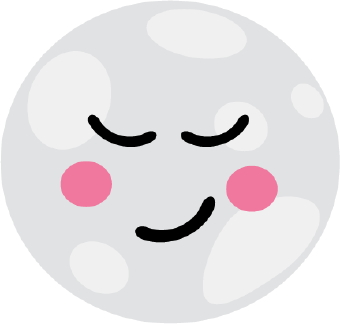 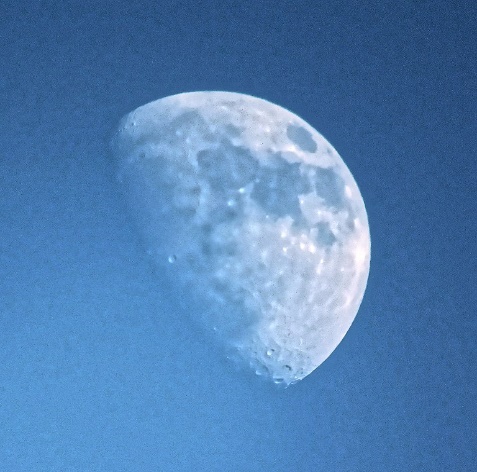 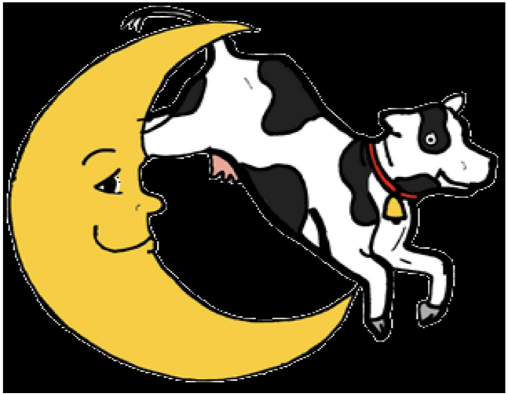 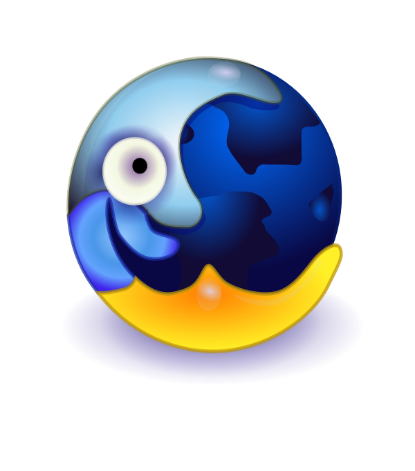 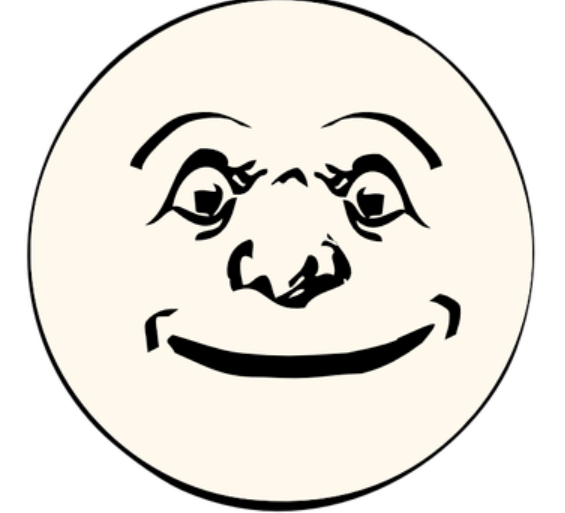 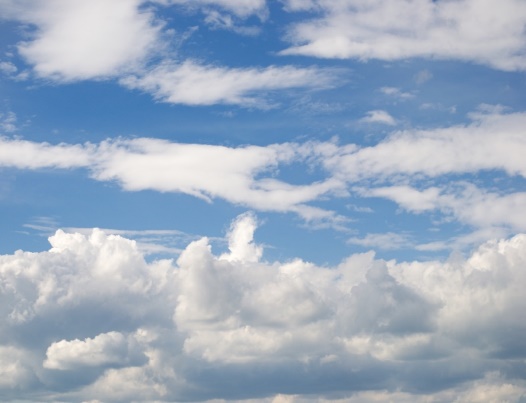 